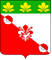 СОВЕТ ГИРЕЙСКОГО ГОРОДСКОГО ПОСЕЛЕНИЯГУЛЬКЕВИЧСКОГО РАЙОНАРЕШЕНИЕПроектот  ___________ года                                                                     № _____пгт. ГирейО налоге на имущество физических лицВ соответствии с Федеральным законом от 6 октября 2003 года № 131-ФЗ «Об общих принципах организации местного самоуправления в Российской Федерации» и главой 32 Налогового кодекса Российской Федерации, Совет Гирейского городского поселения Гулькевичского района р е ш и л:1. Установить на территории Гирейского городского поселения Гулькевичского района налог на имущество физических лиц (далее  налог).2. Установить налоговые ставки исходя из кадастровой стоимости объекта налогообложения в следующих размерах:1) 0,3 процента в отношении:жилых домов, частей жилых домов, квартир, частей квартир, комнат;объектов незавершенного строительства в случае, если проектируемым назначением таких объектов является жилой дом;единых недвижимых комплексов, в состав которых входит хотя бы один жилой дом;гаражей и машино-мест, в том числе расположенных в объектах налогообложения, указанных в подпункте 2 настоящего пункта;хозяйственных строений или сооружений, площадь каждого из которых не превышает 50 квадратных метров и которые расположены на земельных участках, для ведения личного подсобного хозяйства, огородничества, садоводства или индивидуального жилищного строительства;2) 1,1 процент в отношении объектов налогообложения, включенных в перечень, определяемый в соответствии с пунктом 7 статьи 378.2 настоящего кодекса, в отношении объектов налогообложения, предусмотренных абзацем вторым пункта 10 статьи 378.2 Налогового кодекса Российской Федерации,                     а также в отношении объектов налогообложения, кадастровая стоимость каждого из которых превышает 300 миллионов рублей;3) 0,5 процента в отношении прочих объектов налогообложения».3. Установить налоговую льготу, право на которую имеют члены многодетных семей, в которых воспитывается трое и более детей в возрасте от 18 лет, а при обучении детей в общеобразовательных организациях по очной форме обучения не более чем до достижения ими возраста 23 лет, в отношении одного жилого дома, одной квартиры или одной комнаты, находящегося в собственности налогоплательщика и не используемого налогоплательщиком в предпринимательской деятельности, в размере 50 % подлежащей уплате налогоплательщиком суммы налога. Налоговая льгота предоставляется на основании заявления налогоплательщика в порядке, установленном пунктом 3 статьи                                   361.1 Налогового кодекса Российской Федерации.4. Признать утратившим силу следующие решения Совета Гирейского городского поселения Гулькевичского района: от 16 сентября 2016 года № 2 «О налоге на имущество физических лиц»;от 26 июня 2017 года № 6 «О внесении изменений в решение 34 сессии    3 созыва Совета Гирейского городского поселения Гулькевичского района от 16 сентября 2016 года № 2 «О налоге на имущество физических лиц»;от 24 августа 2017 года № 2 «О внесении изменений в решение 34 сессии 3 созыва Совета Гирейского городского поселения Гулькевичского района от 16 сентября 2016 года № 2 «О налоге на имущество физических лиц»;от 26 февраля 2018 года № 4 «О внесении изменений в решение 34 сессии 3 созыва Совета Гирейского городского поселения Гулькевичского района от 16 сентября 2016 года № 2 «О налоге на имущество физических лиц»;от 29 ноября 2018 года № 1 «О внесении изменений в решение 34 сессии 3 созыва Совета Гирейского городского поселения Гулькевичского района от 16 сентября 2016 года № 2 «О налоге на имущество физических лиц»;от 15 февраля 2019 года № 2 «О внесении изменений в решение 67 сессии 3 созыва Совета Гирейского городского поселения Гулькевичского района от 29 ноября 2018 года № 1 «О внесении изменений в решение 34 сессии                                     3 созыва Совета Гирейского городского поселения Гулькевичского района от 16 сентября 2016 года № 2 «О налоге на имущество физических лиц»;от 27 февраля 2020 года № 3 «О внесении изменений в решение 34 сессии                                     3 созыва Совета Гирейского городского поселения Гулькевичского района от 16 сентября 2016 года № 2 «О налоге на имущество физических лиц».5. Опубликовать настоящее постановление в общественно-политической газете Гулькевичского района «В 24 часа» и разместить на сайте Гирейского городского поселения Гулькевичского района в информационно-телекоммуникационной сети «Интернет».6. Контроль за выполнением настоящего решения возложить на постоянно действующую депутатскую комиссию по бюджету, налогам и сборам, муниципальной собственности, экономике, торговле, предпринимательству и инвестиционной политике.7. Решение вступает в силу с 1 января 2024 года, но не ранее одного месяца со дня его официального опубликования.Глава Гирейского городского поселения Гулькевичского районаР.А. АлексеенкоПредседатель Совета Гирейского городского поселения Гулькевичского района В.И. Ключников